Beste boventoonvrienden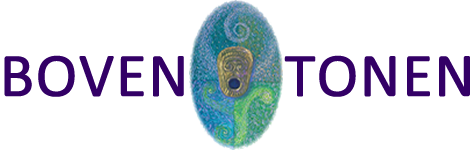 De komende maanden staan er weer een aantal muzikale activiteiten op stapel:Meezingen en ConcertIn Villa Vijf33, Kromme Spieringweg 533 in Vijfhuizen, (vlak bij Haarlem) vinden op zaterdag 3 februari 2018 in het kader van de Haarlemse Geluksroute na elkaar twee verschillende activiteiten plaats.Van 14.00-15.00 uur is een SingAlong gepland. Aan de hand van beschikbare boekjeskan om de beurt een van de 40 liedjes (breed folk- en Nederlands repertoire) worden aangevraagd en die liedjes worden dan door mij gespeeld en (mee)gezongen.Van 15.00-16.00 uur wordt een concert gegeven, samen met didgeridoospelerWim Verhoogt. Zelf gebruikik tijdens het concert de gitaar, tanpoura, klankschalen,stem en boventoonzang. Door deze diversiteit ontstaat een breed gevarieerd klankbeeld waarmee wij samen een klankreis maken. Aanmelden (onder vermelding van Sing Along en/of concert) is noodzakelijk tel: 06 3401 7341 of mail: info@villavijf33.nl.De entrée is gratisIntroductie workshop Boventoon zingenSindsseptember jl. werk ik samen met Marlon Brammer van “Inner Self Training” in Haarlem. Inmiddels heb ik bij haar centrum al een drietal introductiecursussen boventoonzang mogen verzorgen. Tijdens de workshop wordt kennisgemaakt met boventoonzang. Zie voor meer info (www.boventonen.com)De inmiddels 4e introductieworkshop is gepland op 17 maart 2018 bij Inner Self Training van 14.00 tot 16.15 uur (zie www.innerselftraining.nl)Oudeweg 147 in Haarlem. Aanmelden verplicht bij info@innerselftraining.nl of 0619424612. Kosten: Wat de workshop je waard is.                                                     Vervolgworkshop Bij kennismakingsworkshops die ik de afgelopen tijd heb gegeven waren deelnemers die graag een vervolgbijeenkomst op prijs zouden stellen.Deze is nu gepland op zaterdag 24 februari 2018Zelfde plaats en tijd als de introductieworkshop. Zie www.innerselftraining.nlOmdat deze workshop inmiddels alweer is  volgeboekt, is op zaterdag 19 mei een 2e vervolgbijeenkomst ingepland.Opgave bij info@innerselftraining.nl of 0619424612. Kosten: Wat de workshop je waard is.Hartelijke muzikale groet,FrancPs: Mocht je geen prijs meer stellen op deze info laat me dat dan even weten